поисковые системы как фактор развития современного обществаБайрамова Р., Гунгер С., Жукова Т.В.(НАО СКУ им.М.Козыбаева)Главной характеристикой современного общества является информационный ресурс, которым определяется развития государств и отдельных личностей. Влияние Всемирной информационной паутины на все сферы нашей жизни стремительно возрастает, превращаясь из технического изобретения в абсолютный феномен жизни. Несмотря на то, что развитие информационных технологий открывает множество перспектив и возможностей, давая толчок для ускорения качественного прорыва во многих областях науки, эти технологии невозможно рассматривать отдельно от обыденной жизни. Стремительное развитие информационных технологий позволяет нам говорить о глобальном информационном обществе и цифровизации современного общества. С одной стороны, возрастающий поток информации приводит к информационному перенасыщению, информационной изоляции. С другой стороны, созданный человеком искусственный мир не лишен своих преимуществ. Компьютерная грамотность, согласно Педагогическому тезаурусу, есть не что иное, как «умение использовать компьютерные технологии для решения самых разных задач, а информационная грамотность предполагает умение работать с информацией вообще: в Интернете, в библиотеках, в периодике. Компьютерная грамотность предполагает владение минимальным комплектом умений и навыков работы с персональным компьютером,  умение применять средства вычислительной техники» [7].Международное определение «информационной грамотности» - способность человека осознать потребность в информации, умение эффективно её искать, анализировать и использовать [5].Наиболее точным, на наш взгляд, определением «информационной грамотности» является определение, которое было принято Американской библиотечной ассоциацией (ALA): «Быть информационно грамотным – это способность понимать востребованную информацию, уметь ее найти, адекватно оценить и эффективно использовать. Научившиеся учиться и есть информационно грамотные люди» [6. С. 7.].По данным kz.media, «на просмотр сайтов, чтение новостных лент и общение в мессенджерах ежедневно уходит около шести часов и 42 минут (половина этого времени - на мобильных устройствах), или 100 дней в году. К началу 2019-го мировое «интернет население» увеличилось на 84 миллиона - до 7,67 миллиарда человек. Число уникальных пользователей смартфонов выросло на 100 миллионов - до 5,11 млрд.» [3]. Несмотря на огромную популярность различных гаджетов, в январе 2019-го средняя продолжительность онлайн-сессий снизилось на девять минут. Эти показатели связывают, прежде всего, с усилиями наиболее крупных интернет-компаний по внедрению функций управления экранным временем. Тем не менее, «одним из самых высоких уровней проникновения интернета - в Северной Америке (95%), Западной (94%), Северной (95%) и Восточной Европе (80%). В Средней Африке в онлайн выходят всего 12% жителей, в Юго-Восточной Азии - 63%. В тройку лидеров по темпам роста числа интернет-пользователей вошли Индия (+97 миллионов, или 21%), Китай (+50 млн, +6,7%) и США (+25 миллионов, +8,8%).Сегодня чуть больше 40% от всеобщей численности населения мира - приблизительно 3,2 миллиарда человек - еще не подключены к интернету. Больше миллиарда «неподключенных» живут в Южной Азии (31% от всеобщего числа). На страны Африки доводится 27%, то есть 870 миллионов человек по каждому материку» [4].Что касается Республики Казахстан, то до 2000 года активными пользователями сети Интернет было лишь 0,67% от общего населения страны. Развитие мобильного доступа послужило настоящим прорывом казахстанцев к всемирной сети. Число активных пользователей выросло с 4,02% до 11% в 2008 году. По данным kazmedia, в 2020 году 80% населения Республики Казахстан считаются активными пользователями глобальной сети Интернет.На фоне сложившийся ситуации требуется существенное изменение сознания людей, формирование нового информационного мировоззрения, главным признаком которого является ценностное отношение как к информации, создаваемым и используемым информационным продуктам, так и к техническим средствам и новым информационным технологиям. Умение быстро, качественно находить и оценивать найденную информацию является тем самым навыком, о необходимости которого говорится в первую очередь. Навык много и хорошо работать с качественной информацией поможет нам не только сэкономить время, но и работать эффективнее. Хочется акцентировать внимание на трех составляющих поиска информации: как мы ищем информацию; как ее обрабатываем; в каком виде представляем целевой аудитории [1].На сегодняшний день можно выделить несколько самых часто используемых поисковых систем:Google, Yahoo, Bing Bing, Яндекс, DuckDuckGo. Хотелось бы более подробно остановить на положительных и отрицательных моментах данных поисковых системGoogle – самая популярная поисковая система, 75% пользователей всего мира используют именно эту систему и по праву в мире считается самой большой поисковой системой, позволяющей не только находить нужную информацию на разных языках, но и самостоятельно выбирать язык интерфейса. Создателями «Google» в 1996 году стали студенты Стэнфорда - Сергей Брин и Ларри Пейдж. Изначально была идея создания цифровой библиотеки. Первое финансирование в 1998 году дало развитие компании, получившей название Google. До сих пор Google остается наиболее популярной системой в США - 84,8% американцев используют Google для поиска информации в интернете. Самая многочисленная нация в мире, китайцы, «гуглят» лишь 3,23% [2].Положительный момент системы – огромный трафик, расширенные возможности поиска за счет своих алгоритмов.  Google обладает разными сервисами, имеет свои собственные разработки (ноутбуки, телефоны). Отрицательный момент – бесконечно всплывающие окна рекламодателей.Yahoo - поисковая система имеет большое количество пользователей не только в США, но и во всем миреКомпания Yahoo когда-то владела значительной долей «поискового» рынка, но потом бизнес начал разрушаться. Сегодня эта компания продолжает стабильно развиваться и запускать новые сервисы для пользователей, закупает многообещающие стартапы.Bing – реальный соперник поисковой системе Google, является самой популярной поисковой системой после Google. У Bing намного лучше, чем у  Google возможности поиска видео. При введении запросов, значительно больше параметров автозаполнения. Система отслеживает взаимосвязи между отдельными веб-сайтами, и благодаря чему поиск похожих вариантов в интернете упрощается. Положительный момент – проще алгоритм работы, легче разобраться с настройками системы. Отрицательный момент – меньше трафик, меньше рекламы.Baidu - самая популярная система в Китае. На сегодняшний день китайская поисковая система занимает 3-е место в мире по количеству обрабатываемых пользовательских запросов (около 3,5 млрд. в год). Кроме того, альтернатива Википедии - проект «Байдупедия» (百度百科) за три недели вышла на первое место по числу запросов.  В настоящее время в ней насчитывается  более 15 000 000 статей.Положительный момент – в работе сервис гораздо проще, чем Google Отрицательный момент – меньше функциональных возможностей, открывает доступ только к китайскому рынку.Яндекс - одна из главных поисковых систем на всем постсоветском пространстве. Понятный и простой Интерфейс, за счет своих разработанных алгоритмов ранжирования результаты выдает качественные поисковые запросы. Поисковая система Яндекс позволяет зарегистрировать электронную почту, найти текстовую информацию и т.д.Популярность Яндекса связана с тем, что он лучше, чем Google понимает синтаксис и суть русскоязычных запросов и понятнее отвечает на запросы обычных пользователей поисковой системой.DuckDuckGo - популярная система для поиска, которая имеет открытый исходный код. Ее сервера располагаются в США. Поисковик имеет собственного робота, но также использует результаты других сервисов: Yahoo! Search BOSS, «Википедия», WolframAlpha. Основная цель DuckDuckGo  - приватность и конфиденциальность, что достигается максимальным ограничением использования файлов cookie, отсутствием  истории поисков (логов). Отрицательный момент – меньше функциональных возможностей, открывает доступ только к китайскому рынку.На общем фоне казахстанская поисковая система выглядит скромно. Казахстанские поисковые системыhttp://kaz.kzhttp://site.kzhttp://www.hotline.kzhttp://kaztube.kzhttp://google.kzhttp://yandex.kzВнутри Казахстана работают и другие сервисы: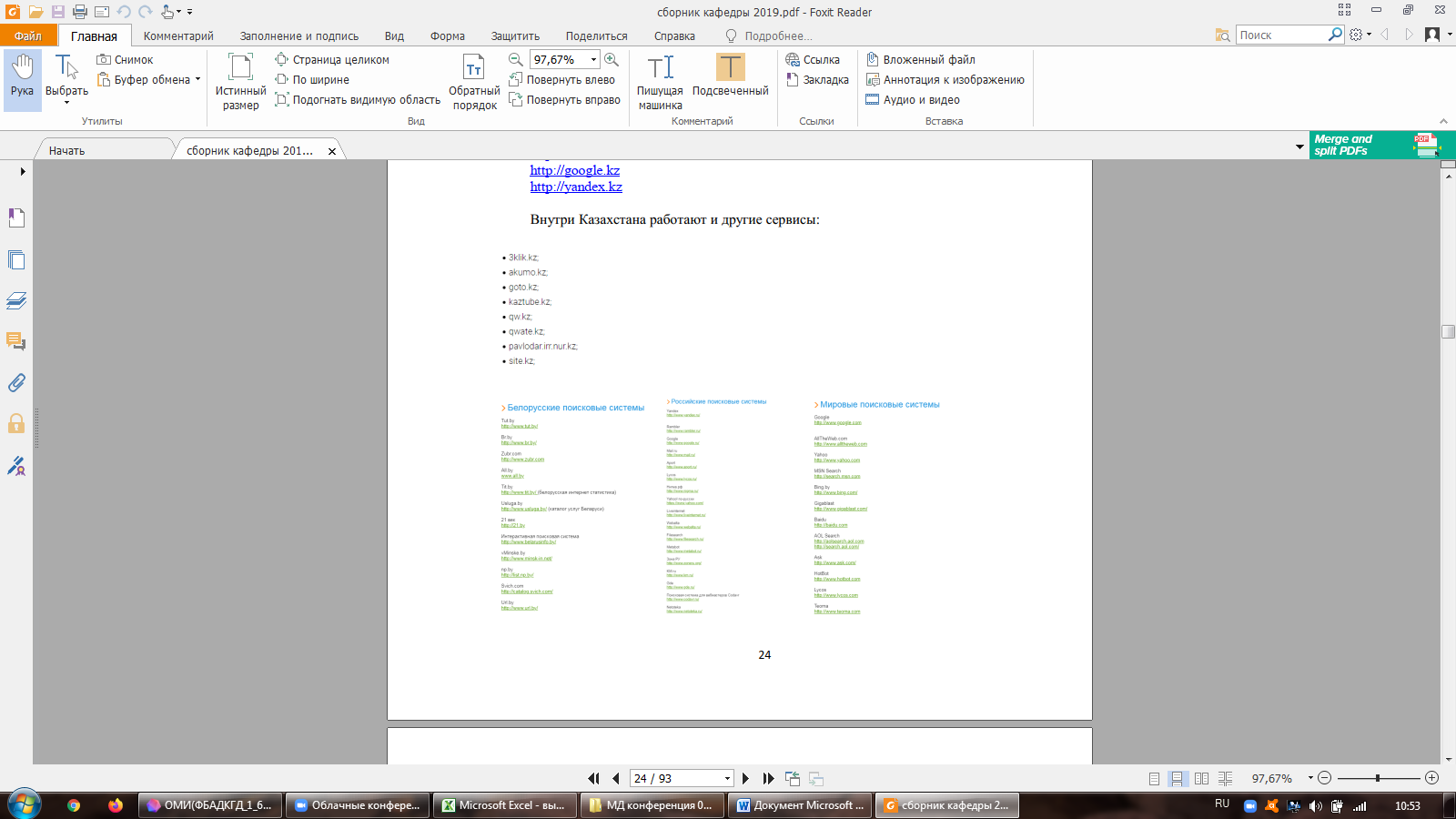 Поисковых систем очень много. Кроме всем известных, существуют еще и другие, которые более специализированные на какой-то сфере поиска системы поиска. Безусловно, на рынке поисковых систем существует определенная конкуренция, а наличие здоровой конкуренции стимулирует прогресс и развитие данной сферы.Список использованных источниковhttps://hype.ru/@id27/7-samyh-populyarnyh-poiskovyh-sistem-v-mire-0g70cwewhttps://hyperhost.ua/info/populyarnyie-poiskovyie-sistemyi-mira/https://kz.media/https://www.web-canape.ru/business/internet-2020-globalnaya-statistika-i-trendy/Гендина И. И., Кудрина Е. Л. Информационная культура личности или информационная грамотность: российский и международный форматы обсуждения проблемы (результаты исследований научно-исследовательского института информационных технологий социальной сферы Кемеровского государственного университета культуры и искусств) //Материалы Крымской конференции. Крым, 2004.Лау X. Руководство по информационной грамотности дня образования на протяжении всей жизни / пер. с англ. Т. Сорокина, под науч. ред. А. Федорова. М.: МОО ВИН ЮНЕСКО «Информация для всех», 2007.Тютькова И.А. Педагогический тезаурус, изд-во В.Секачов, 2016. – 160 с.